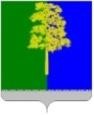 Единая информационная база наставников муниципального казенного общеобразовательного учрежденияЯгодинская средняя общеобразовательная школаМуниципальное образование Кондинский район Ханты-Мансийского автономного округа - Югры Муниципальное казённое общеобразовательное учреждение Ягодинская средняя общеобразовательная школа(МКОУ Ягодинская СОШ)Центральная ул., д. 27, п.Ягодный,Кондинский район, Ханты-Мансийскийавтономный округ - Югра, 628213Телефон / факс (34677) 51-075, 51-126Сайт: https://yagodny.hmaoschool.ru/E-mail: ys272007@yandex.ruОКПО 47846247, ОГРН 1028601393842ИНН 8616006195 / КПП 861601001№муниципальноеобразованиеФ.И.О.наставниковМесто работыДолжность1Кондинский районНосова Вера ГеннадьевнаМуниципальное	казенное общеобразовательное учреждение Ягодинская		средняяобщеобразовательная школаСтарший воспитатель2Кондинский районПакишева Алёна НиколаевнаМуниципальное	казенное общеобразовательное учреждение Ягодинская		средняяобщеобразовательная школаЗаместитель	по учебной работе3Кондинский районЧернавская Алевтина АнатольевнаМуниципальное		казенное общеобразовательное	учреждениеЯгодинская	средняя общеобразовательная школаВоспитатель дошкольной группы «Светлячок»4Кондинский районМашурова Наталья ЛеонидовнаМуниципальное		казенное общеобразовательное	учреждениеЯгодинская	средняя общеобразовательная школаВоспитатель дошкольной группы «Солнышко»